FRANÇAIS 5 16/4/20201.- Complète l’interview.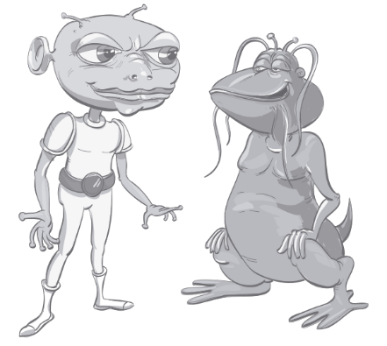 — Salut !  ………………................................................... tu t’appelles ? — Salut ! Je ……………….......................................... Momo. — .............................................. âge.............................................. as ?— J’ai douze ans. —  .............................................. tu ..............................................?— J’habite à Galaxieville, sur Mars.2.- Complète avec avoir :                         3.-Complète avec être : Nous________dix ans                                                           Je______à lécoleElle______ un stylo vert                                                         Nous ___________ grandsVous______deux gommes                                                   Tu ________ contentJ´______ onze ans                                                                Vous_______ françaisIls _______ neuf ans                                                              Elles ________ spagnoles4.- Complète les dialogues :A) Bonjour !__________________B) Comment s´appelle ta prof de Musique?    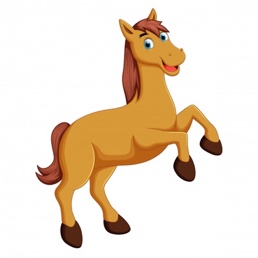 ______________________________C) Qu´est-ce que c´est ?____________________________    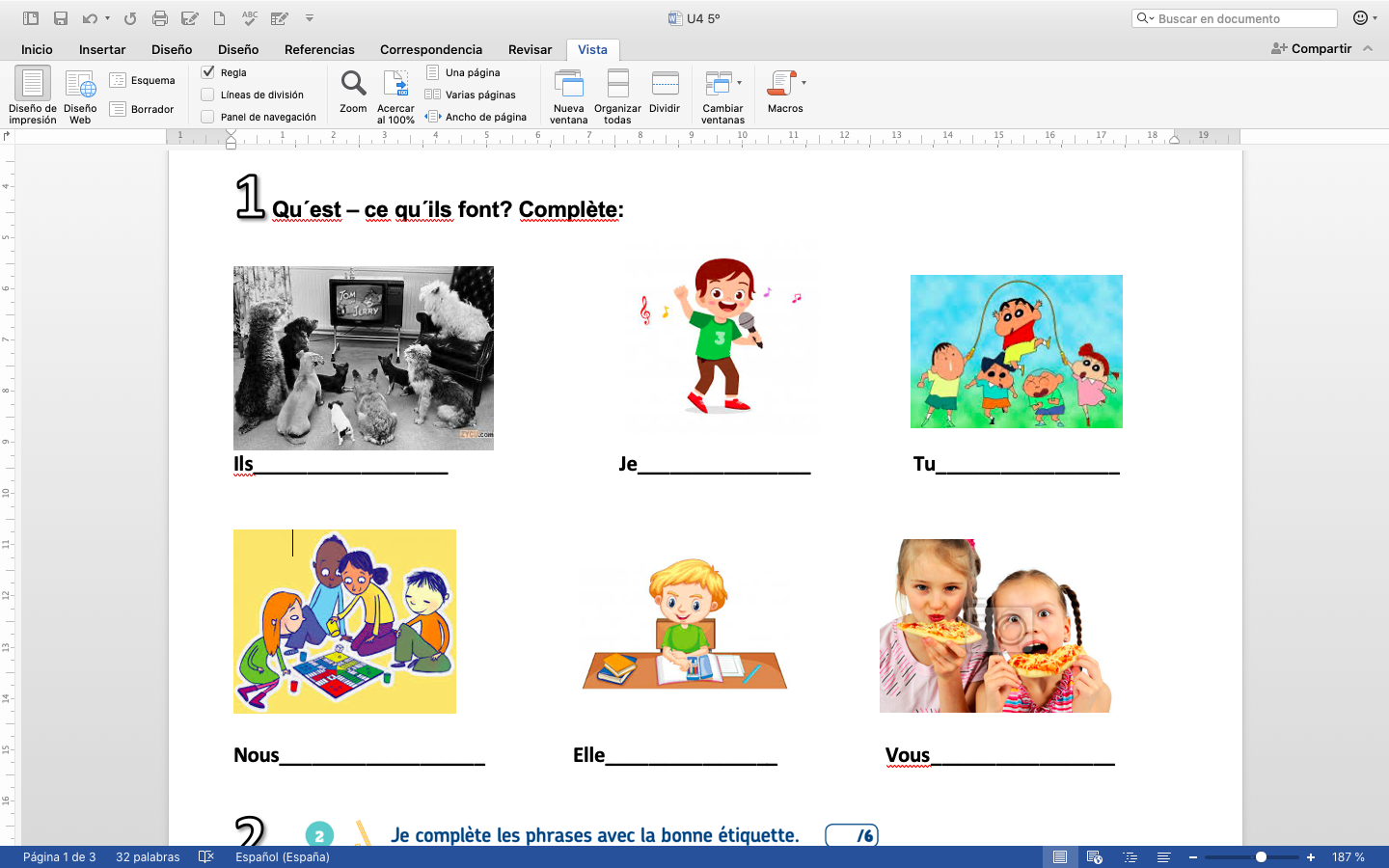 D) qu´est-ce que tu fais ? ______________________________________                  